Seminal Contributions in the Management of Thrombotic and Cardiovascular Diseases                                                                                                                                                                                         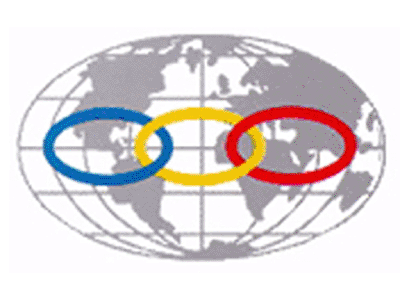 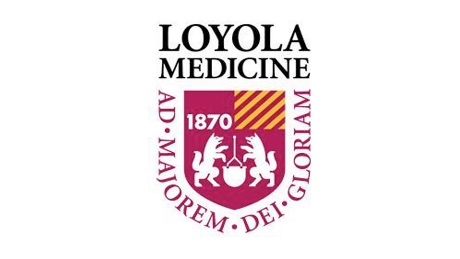 3:30 – 5:00pmCTRE Room #504, Loyola University, Health Sciences Division3:30pm – 3:45pm 	Introduction and welcome 			Margaret Callahan, CRNA, PhD, FNAP, FAAN					Jawed Fareed, PhD, FAHA3:45pm – 4:00pm	Advances in the Management of Venous Disorders. Impact of Dr. Russell 				Hull’s Contributions.  			Peter Bacher, MD, PhD4:00pm – 4:15pm	Vascular Diseases – Dr. Ray Dieter III, Dr. Ray Dieter Jr. and Dr. Robert 				Dieter’s Efforts in Providing Dedicated Books and their Educational 				Impact.			Jawed Fareed, PhD, FAHA4:15pm – 4:30pm	Stroke and Other Neurovascular Disease. Dr. Jose Biller’s Contributions.			Camilo Gomez, MD, MBA4:30pm – 4:45pm	Thrombosis Awareness. The unparalleled Contributions of Dr. Goldhaber.			Jeanine Walenga, PhD / John Fanikos, PharmD4:45pm – 5:00pm	Georgia Thrombosis Forum. An Exemplary for Innovative Approaches in 				Enhancing the Thrombosis Awareness. The Vision of Dr. Laddu.			Jawed Fareed, PhD, FAHAThis recognition program is organized under the auspices of the International Union of Angiology to recognize the outstanding contributions of Dr. Hull, Dr.’s Dieter, Dieter and Dieter, Dr. Biller and Dr. Goldhaber, all of whom have contributed significantly in educational programs and enhancing the awareness of vascular diseases at various levels. 